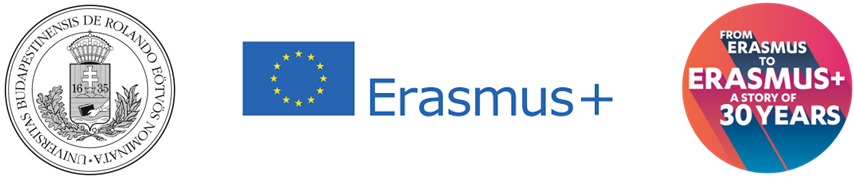 PÁLYÁZATI FELHÍVÁSAz Eötvös Loránd Tudományegyetem (ELTE) pályázatot ír ki a 2020/21. tanévi Erasmus+ képzési célú munkatársi mobilitási programban való részvételre, oktatóknak és kutatóknakA pályázat célja:Az Erasmus+ képzési célú munkatársi mobilitás általános célja, hogy a felsőoktatási intézmények munkatársai munkaterületükhöz szorosan kötődő képzésen vehessenek részt külföldi szervezeteknél, intézményeknél, melynek keretében saját maguk, valamint szervezeti egységük számára is jól hasznosítható tapasztalatokat ismernek meg, nemzetközi jó gyakorlatokat sajátítanak el.Az ELTE által most meghirdetett alprogram keretében – Erasmus+ kutatási és képzési mobilitás – három fő tevékenységtípusra pályázhat az ELTE munkatársa (oktató, kutató vagy egyéb akadémiai tevékenységet végző bármely munkatárs):kutatási tevékenység megvalósítása és/vagy az oktatási készségek fejlesztését célzó képzéseken való részvétel és/vagy szakos idegen nyelvű kurzus/képzési kínálat fejlesztését célzó képzéseken való részvétel.Pályázók köre:Az Erasmus+ képzési célú munkatársi mobilitásban az ELTE állományában dolgozó főállású munkatársai; főállású, félállású vagy óraadó oktatói vehetnek részt. A megbízási szerződéssel dolgozó munkatársak esetében alkalmazandó irányelveket lásd a „Pályázati feltételek” résznél.A pályázat tárgya:A munkatársak három típusú tevékenységre pályázhatnak:kutatás: az oktató/kutató/munkatárs szakterületéhez közel álló kutatás, amely közvetlen és mérhető eredménnyel járul hozzá az adott tanszék/intézet tudományos munkájához, oktatási tevékenységéhez, az oktató személyes előmeneteléhez, az Egyetem nemzetközi rangsorokban elfoglalt helyének javításához. Tevékenységéről részletes beszámolót készít, eredményeit a lehető legszélesebb körben megismerteti és publikálja.oktatási készségek fejlesztését célzó képzés/találkozó/látogatás: az oktató/kutató/munkatárs olyan innovatív/kevésbé használt oktatási módszereket ismer meg és sajátít el, melyet hétköznapi munkája során ezt követően alkalmaz. Megszerzett tudását dokumentálja, arról beszámolót készít, melyet széles körben megoszt (tanszéki/intézeti akár kari szinten). Mobilitása közvetlenül hozzájárul az oktatás minőségének javításához.a szakos idegen nyelvű kurzus/képzési kínálat fejlesztését célzó képzés/találkozó/látogatás: az oktató/kutató/munkatárs olyan módszereket, jó gyakorlatokat ismer meg, melyek segítik az oktató tanszékének/intézetének idegen nyelvű kurzus/képzési portfoliójának fejlesztését. Megszerzett ismereteit széles körben terjeszti, mobilitása közvetlenül hozzájárul az ELTE Erasmus+ idegen nyelvű kurzuskatalógusának fejlesztéséhez és/vagy az ELTE idegennyelvű képzési portfoliójának fejlesztéséhez.A mobilitás megvalósításának helyszíne: Bármely Európai Uniós ország, illetve Norvégia, Izland, Liechtenstein, Törökország és Macedónia bármely releváns intézménye (Egyetem, kutatóközpont, intézet, könyvtár, tréning központ etc.) mely az adott tevékenység megvalósításához megfelelő szakmai felkészültséggel és háttérrel rendelkezik, és az oktatót a pályázatban megadott tevékenységre és időtartamra fogadja.  A megvalósításhoz nem szükséges intézményközi szerződés az ELTE és a fogadó intézmény között.Az ösztöndíj időtartama: A mobilitás minimum időtartama: 2 nap, maximum időtartama 60 nap. Az ELTE várhatóan az első fordulóban 14 napnyi mobilitást tud támogatni, de ettől függetlenül a mobilitás időtartama lehet hosszabb.A munkatárs pályázatában jelöli meg a mobilitás tervezett időtartamát, melyet pályázatában indokol, és bemutatja be, hogy az időtartam alatt milyen tevékenységet tervez elvégezni.Mit tartalmaz a támogatás?A programban részt vevők pénzügyi támogatást (ösztöndíjat) kapnak külföldi tevékenységük megvalósításához. Az ösztöndíj összege a tevékenység időtartamától és a választott célországtól függ. Két részből áll: napidíj (ösztöndíj)+útiköltség támogatás (átalány díj)Az Erasmus+ támogatás ösztöndíj, melynek értelmében a kiutazást a munkatárs önálló szervezésben valósítja meg, azaz nincs közbeszerzés.Az Erasmus+ támogatás nem feltétlenül fedezi a kiutazás és a kinttartózkodás költségeit, csupán hozzájárul a külföldi szakmai út megvalósításához. Az ösztöndíj felhasználásáról a nyertes pályázó nem tartozik tételes elszámolással, így utazását, valamint annak szervezését egyéni hatáskörben intézi. Amennyiben a pályázó a fogadó egyetem alkalmazottja, vagy a fogadó egyetem részben vagy egészben finanszírozza a kiutazás és/vagy a kinttartózkodás költségeit, akkor Erasmus+ ösztöndíjra nem jogosult! Szintén kizáró ok, ha a tevékenység más EU-s forrásból is finanszírozásra kerül.Az egyes országokban érvényes ösztöndíjak összege, valamint az utazási támogatás mértéke a következő:Pályázati feltételek:Pályázatot nyújthat be az, akimagyar állampolgár (vagy huzamos tartózkodási engedéllyel vagy menekültként tartózkodik Magyarországon);főállású munkatársa illetve; főállású, félállású vagy óraadó oktatója az intézménynek;a megadott pályázati határidőn belül a felhívási feltételeknek megfelelő pályázatot nyújt be, és pozitív elbírálás esetén vállalja a tevékenység megvalósítását;vállal ELTE-t népszerűsítő promóciós és információgyűjtési tevékenységet mobilitása során (nem kizáró feltétel).akinek tanszéke/intézete a beérkező külföldi hallgatók számára biztosít idegen nyelvű kurzust/kurzusokat (nem kizáró feltétel).Hogyan kell benyújtani a pályázatot? A pályázat benyújtása az alábbi dokumentumok papíralapon történő leadásával lehetséges:kitöltött pályázati űrlap,partneregyetem/fogadó intézmény „meghívólevele”, mely tartalmazza a partneregyetem/fogadó fél nevét, a tervezett tevékenység leírását, a partnerintézmény illetékes képviselőjének aláírását és pecsétjét (ez utólag is pótolható, ha a pályázat beadásának határidejéig nem áll rendelkezésre, illetve egy visszaigazoló e-mail is elfogadható, mely kifejezi a külföldi intézmény fogadókészségét),szakmai önéletrajz,nem magyar állampolgárság esetén letelepedési/tartózkodási engedély másolata.A hamis adatokat tartalmazó, hiányos, a feltételeknek nem megfelelő, nem számítógéppel kitöltött vagy határidő után érkező pályázatok nem fogadhatók el. A fogyatékkal élő vagy tartósan beteg pályázók kiegészítő támogatásra pályázhatnak. A pályázatokat a karokon dolgozó munkatársak a kari Erasmus+ koordinátornak, a központi egységeknél dolgozó munkatársak Vági Borbála gyakornoknak adják le (1056 Budapest, Szerb u. 21-23. I. em. 38.).A pályázatok elkészítésével kapcsolatos kérdésekben a kari Erasmus+ koordinátorok állnak rendelkezésükre, központi egységeknél dolgozó munkatársak esetén pedig Vági Borbála (borbala.vagi@dep.elte.hu) gyakornokot tudják keresni.A pályázat benyújtásának határideje:A pályázatot a kari Erasmus koordinátorhoz, a központi szervezeti egységek esetében Vági Borbála gyakornokhoz kell benyújtani 2020. február 14-től 2020. május 15-ig, illetve a kar által (honlapon/felhívásban stb.) esetlegesen közzétett, ettől eltérő határidőig.A benyújtott pályázatok elbírálásaa) A karokon dolgozó munkatársak által benyújtott pályázatok esetében:A formai feltételeknek megfelelő pályázatokat a Kari Bíráló Bizottság (KBB) szakmai és egyéb, a pályázati felhívásban közzétett szempontokat figyelembe véve értékeli és rangsorolja. A KBB annak a munkatársnak a pályázatát részesíti előnyben, aki korábban nem vett részt az Erasmus+ programban, azonban a korábbi részvétel nem kizáró ok az újabb mobilitás elnyerésénél.A munkatársi rangsort a KBB a Hallgatói és Oktatói Mobilitási Bizottság (HOMB) részére küldi meg.b) A központi egységeknél dolgozó munkatársak esetébenA Hallgatói és Oktatói Mobilitási Bizottság (HOMB) részére a központi egységeknél dolgozó munkatársak pályázatait összefoglaló előterjesztést az intézményi Erasmus+ koordinátor készíti el, melyet a Rektori Kabinet vezetője hagy jóvá.A rangsor a pályázati felhívásban található bírálati szempontok, illetve az ELTE Intézményi fejlesztési tervében foglalt nemzetköziesítési törekvések figyelembevételével kerül előterjesztésre.Az elbírálás során figyelembe vett szempontokAz elbírálás során előnyt élvez az,aki még nem vett részt a programban (de a korábbi részvétel nem kizáró ok);akinek mobilitási tevékenysége az Erasmus+ program megvalósításához szorosan kapcsolódik;az a pályázat, amelynek keretében az oktató/kutató/munkatárs olyan a szakterületéhez közel álló kutatási tevékenységet fog végezni, amely közvetlen és mérhető eredménnyel járul hozzá az adott tanszék/intézet tudományos munkájához, oktatási tevékenységéhez az oktató személyes előmeneteléhez az Egyetem nemzetközi rangsorokban elfoglalt helyéhez;akinek tervezett tevékenysége összhangban áll az ELTE aktuális Intézményi fejlesztési tervében vázolt nemzetköziesítési törekvésekkel;akinek megpályázott képzése olyan tudást/információt nyújt a résztvevőknek, amely az ELTE-n szükséges/hiányzik;az a pályázó oktató/kutató/munkatárs aki olyan innovatív/kevésbé használt oktatási módszereket ismer meg és sajátít el kinttartózkodása alatt, melyet hétköznapi munkája során ezt követően alkalmaz.az a pályázó oktató/kutató/munkatárs, aki olyan módszereket, jó gyakorlatokat ismer meg kiutazása során, melyek segítik az oktató tanszékének/intézetének idegen nyelvű kurzus/képzési portfoliójának fejlesztését;aki vállalja, hogy a képzésen megszerzett tudást szervezett keretek között megosztja munkatársaival, aktív disszeminációs tevékenységet vállal;aki vállal az ELTE-t népszerűsítő promóciós tevékenységet mobilitása során.Eredményhirdetés, jogorvoslatA pályázatok eredményéről a HOMB határozata alapján az illetékes kari Erasmus+ koordinátor, illetve a központi egységeknél dolgozó munkatársak esetében Vági Borbála gyakornok értesíti a munkatársakat, a döntést követő legkésőbb 15 munkanapon belül.A bírálat várható ideje 2020. május vége. A mobilitásokat 2020. június 1-től 2021. szeptember 30-ig lehet megvalósítani.Előfordulhat, hogy a szerződéskötés (adminisztratív okokból) júniusban még nem lehetséges, ezért a júniusi mobilitások általában utólagosan kerülnek finanszírozásra.A döntéssel szembeni jogorvoslatra a KBB elnökénél, a központi egységeknél dolgozó munkatársak esetében a felterjesztést aláíró illetékes vezetőnél az értesítést követő 15 munkanapon belül, írásban van lehetőség.2020. március 17.CÉLORSZÁG NAPIDÍJAusztria140,00 € Belgium140,00 € Bulgária110,00 € Ciprus140,00 € Cseh Köztársaság110,00 € Dánia170,00 € Egyesült Királyság170,00 € Észtország110,00 € Görögország140,00 € Finnország170,00 € Franciaország140,00 € Hollandia140,00 € Horvátország110,00 € Írország170,00 € Izland170,00 € Lengyelország110,00 € Lettország110,00 € Liechtenstein170,00 € Litvánia110,00 € Luxemburg110,00 € Macedónia110,00 € Málta140,00 € Németország140,00 € Norvégia170,00 € Olaszország140,00 € Portugália140,00 € Románia110,00 € Spanyolország140,00 € Svédország170,00 € Szerbia110,00 €Szlovákia110,00 € Szlovénia110,00 € Törökország110,00 € TÁVOLSÁGUTAZÁSI KÖLTSÉG10–99 km20,00 €100–499 km180,00 €500–1999 km275,00 €2000–2999 km360,00 €3000–3999 km530,00 €4000–7999 km820,00 €8000–19999 km1300,00 €